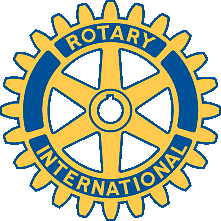  UDDEVALLA SKANSEN ROTARYKLUBBAnteckningar från vårt digitala veckomöte den 8 aprilDagens tema: Uddevallas hamn och framtiden av Ulf Stenberg, vdMötet öppnades av vår president Erik Lindh som hälsade alla välkomna till dagens digitala möte. Särskilt välkomnades vår föredragshållare Ulf Stenberg. Idag blev det en inblick i Uddevalla hamns framtid, spännande! Erik lyfte även uppmärksamheten som har visats i Bohusläningen; Karl-Erik Magnussons fina porträtt av Lars-Olov Axelsson och Margareta Jaldungs referat från förra veckans intressanta föredrag om Läckö slott av Lars Bäckström! Erik uppmärksammade oss även om 1935 då Karin Boye skrev sin fina dikt; Javisst, det gör ont när knoppar brister. Lite att tänka på i dessa dagar!Dagens tema: Uddevallas hamn och framtiden av Ulf Stenberg (se bifogat bildspel)Ulf började med att ge oss en liten kort historisk återblick av hamnen. Redan på 1300-talet började hamnverksamhet så smått vid Oddewalls Kasenabben. Verksamheten fortsatte att utvecklas och På 1500-talet exporterades bl a virke från hamnen. Staden har haft hamnverksamhet i ca 600 år och denna har hela tiden utvecklats för att möta behov både från hav och land. Under 1960-talet lastades bl a Saab-bilar vid Badö-kajen och 1982 stod Frölandshamnen klar.Verksamhetsåret 2020 gav en god ekonomi och man hade drygt 1000 ton godsvolym. Ett viktigt godsslag nu är vindkraft och ca 20 % av inflödet kommer från järnväg och bil. Ulf gav oss en mycket intressant inblick i hamnens verksamhet och det blir spännande att följa stadens utveckling västerut genom kommunens vision och strategiska plan!Några frågor som kom upp:Sea-bin är en soptunna vid Västerbron som man har köpt för att samla upp plastskräpHamnen deltar i Fjordprojektet genom att ha köpt ett rev samt genom engagemang i syresättningen av fjordenHamnen samverkar med Göteborgs hamn och hamnarna i Varberg/Halmstad; ”Västsverige mot världen”Per annonserade nästa veckas föredrag; Lokalt biståndsprojekt i Indonesien av Kajsa Örtengren! Missa inte detta! Och president Erik tackade Ulf med slutorden att vi inte behöver vara oroliga eftersom hamnen är i hamn!Antecknade gjorde Ingela Haglund Hansson